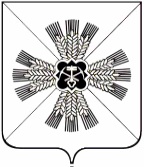 КЕМЕРОВСКАЯ ОБЛАСТЬАДМИНИСТРАЦИЯ ПРОМЫШЛЕННОВСКОГО МУНИЦИПАЛЬНОГО ОКРУГАПОСТАНОВЛЕНИЕот «01» августа 2022 г. № 1040-Ппгт. ПромышленнаяО внесении изменений в постановление администрации Промышленновского муниципального района от 10.07.2018 № 730-П           «О создании постоянно действующей рабочей группы антитеррористической комиссии Промышленновского муниципального района по обследованию и мониторингу состояния антитеррористической защищенности объектов» (в редакции постановления от 05.08.2019 № 926-П)В связи с кадровыми изменениями:1. Внести следующие изменения в постановление администрации Промышленновского муниципального района от 10.07.2018 № 730-П            «О создании постоянно действующей рабочей группы антитеррористической комиссии Промышленновского муниципального района по обследованию и мониторингу состояния антитеррористической защищенности объектов»       (в редакции постановления от 05.08.2019 № 926-П) (далее – постановление):1.1. по тексту постановления слово «район» заменить словом «округ»;1.2. положение о постоянно действующей рабочей группе антитеррористической комиссии Промышленновского муниципального округа по обследованию и мониторингу состояния антитеррористической защищенности утвердить в новой редакции согласно приложению к данному постановлению;1.3. состав постоянно действующей рабочей группы антитеррористической комиссии Промышленновского муниципального округа по обследованию и мониторингу состояния антитеррористической защищенности объектов утвердить в новой редакции согласно приложению к данному постановлению.2. Настоящее постановление подлежит размещению на официальном сайте администрации Промышленновского муниципального округа в сети Интернет.3. Контроль за исполнением настоящего постановления возложить на заместителя главы Промышленновского муниципального округа Т.В. Мясоедову.4. Постановление вступает в силу со дня подписания.исп. К.В. Дзалботел. 7-20-05УТВЕРЖДЕНОпостановлением администрации Промышленновскогомуниципального округа   от 01.08.2022 № 1040-П1ПОЛОЖЕНИЕо постоянно действующей рабочей группе антитеррористической комиссии Промышленновского муниципального округа по обследованию и мониторингу состояния антитеррористической защищенности объектов1. Общее положение1. Постоянно действующая рабочая группа антитеррористической комиссии Промышленновского муниципального округа по обследованию и мониторингу состояния антитеррористической защищенности объектов (далее – рабочая группа) создается постановлением администрации Промышленновского муниципального округа и является постоянно действующим рабочим органом антитеррористической комиссии Промышленновского муниципального округа.2. Рабочая группа предназначена для организации обследованию и мониторингу состояния антитеррористической защищенности объектов особой важности, повышенной опасности, жизнеобеспечения и мест с массовым пребыванием людей (далее – объектов);3. В своей деятельности рабочая группа руководствуется Конституцией Российской Федерации, нормативными правовыми актами Российской Федерации и Кемеровской области – Кузбасса, решениями антитеррористической комиссии Кемеровской области – Кузбасса, правовыми актами Промышленновского муниципального округа и решениями антитеррористической комиссии Промышленновского муниципального округа, а также настоящим Положением.4. Рабочая группа осуществляет свою деятельность во взаимодействии с антитеррористическими комиссиями Кемеровской области - Кузбасса и Промышленновского муниципального округа, ведомствами и организациями.2. Основные задачи рабочей группы2.1. Основными задачами рабочей группы являются: 2.1.1. Оценка состояния дел по профилактике и противодействию терроризму по направлениям деятельности антитеррористической комиссии на территории Промышленновского муниципального округа в части антитеррористической защищенности курируемых объектов. 2.1.2. Информирование антитеррористической комиссии на территории Промышленновского муниципального округа об изменениях в оперативной обстановке и необходимости принятия профилактических мер противодействия терроризму, минимизации и ликвидации последствий его проявлений. 2.1.3. Подготовка предложений по совершенствованию системы мер, направленных на предупреждение террористической деятельности, определение порядка взаимодействия с органами власти, правоохранительными органами, органами, специально уполномоченными на решение задач в области защиты населения и объектов от чрезвычайных ситуаций, другими силами и средствами, которые задействованы в профилактике терроризма, минимизации и ликвидации последствий его проявлений. 2.1.4. Получение и анализ информации о состоянии и тенденциях террористических угроз в курируемых сферах деятельности, а также подготовка предложений по минимизации и локализации этих угроз.2.1.5. Подготовка материалов на заседания антитеррористической комиссии Промышленновского муниципального округа по вопросам, относящимся к компетенции рабочей группы. 2.1.6. Организация и ведение делопроизводства рабочей группы.3. Функции рабочей группы 3.1. Выделяет проблемные вопросы в поставленных задачах и определяет пути их решения на муниципальном уровне и на потенциальных объектах террористических посягательств. 3.2. Проводит сбор и обобщение информации по выполнению требований обеспечения антитеррористической безопасности, профилактике терроризма и пропагандистского противодействия проявлению терроризма по своему направлению деятельности. 3.3. Разрабатывает план мероприятий рабочей группы на год и согласовывает его с руководителем группы. 3.4. Разрабатывает предложения о мерах по предупреждению возможных террористических актов, предотвращению и уменьшению ущерба их последствий, выносит их на рассмотрение антитеррористической комиссии. 3.5. Осуществляет методическое сопровождение и контроль разработки паспортов антитеррористической защищенности курируемых объектов. 3.6. В установленном порядке ведет делопроизводство. 3.7. Выполняет другие функции в соответствии с поручениями председателя антитеррористической комиссии на территории Промышленновского муниципального округа по вопросам, входящим в компетенцию рабочей группы.4. Организация деятельности рабочей группы4.1. Состав рабочей группы утверждается постановлением администрации Промышленновского муниципального округа.4.2. Рабочая группа осуществляет свою деятельность в соответствии с планом мероприятий, утвержденным руководителем постоянно действующей рабочей группы. План мероприятий рабочей группы составляется на год на основании плана работы антитеррористической комиссии на территории Промышленновского муниципального округа и корректируется в соответствии с ее решениями. 4.3. Заседания рабочей группы проводятся по решению руководителя рабочей группы. 4.4. Решение рабочей группы считается принятым, если за него проголосовало не менее двух третей присутствующих на заседании членов рабочей группы при наличии не менее 50% списочного состава. Заседания рабочей группы оформляются протоколами. Протокол в пятидневный срок после даты проведения заседания готовится секретарем рабочей группы, подписывается руководителем рабочей группы и доводится до заинтересованных лиц (исполнителей). Копии протоколов направляются в антитеррористическую комиссию Промышленновского муниципального округа. 4.5. Руководитель рабочей группы: - разрабатывает предложения о перечне мероприятий рабочей группы и ее составе; - организует и контролирует деятельность рабочей группы, распределяет обязанности между ее членами; - проводит заседания рабочей группы; - по запросу антитеррористической комиссии Промышленновского муниципального округа представляет документы (материалы), подготовленные рабочей группой, а также отчет о результатах ее деятельности. 4.6. Члены рабочей группы: - персонально участвуют в деятельности рабочей группы; - исполняют обязанности, возложенные на них руководителем рабочей группы; - отчитываются перед руководителем рабочей группы о ходе и результатах своей деятельности. 4.7. Секретарь рабочей группы: - обеспечивает координацию своей деятельности с антитеррористической комиссией Промышленновского муниципального округа;- в соответствии с указаниями руководителя рабочей группы осуществляет текущее и перспективное планирование деятельности рабочей группы;- ведет делопроизводство рабочей группы. 5. Права рабочей группы5.1. Запрашивать в установленном порядке необходимые материалы и информацию в рамках своей компетенции от руководителей организаций и общественных объединений в сфере своей деятельности. 5.2. Осуществлять в рамках установленной компетенции контроль за состоянием антитеррористической защищенности курируемых отраслевых объектов. 5.3. Информировать председателя антитеррористической комиссии Промышленновского муниципального округа о выявленных недостатках и проблемных вопросах. 5.4. Принимать в пределах своей компетенции решения, направленные на выполнение стоящих задач перед рабочей группой в сфере профилактики терроризма, минимизации и ликвидации последствий его проявлений. 5.5. Привлекать должностных лиц и специалистов организаций и общественных объединений (по согласованию) для участия в работе рабочей группы. 5.6. В случае выявления нарушений правовых и нормативных актов Российской Федерации, Кемеровской области - Кузбасса и Промышленновского муниципального округа по вопросам борьбы с терроризмом незамедлительно принимать меры по устранению недостатков, в том числе путем направления материалов в органы прокуратуры.5.7. По результатам обследований составлять соответствующие акты с оценкой состояния антитеррористической безопасности объекта и рекомендациями по совершенствованию организации антитеррористической безопасности. 5.8. Направлять в средства массовой информации материалы о принимаемых мерах по обеспечению антитеррористической безопасности объектов на территории Промышленновского муниципального округа и действиях населения в условиях террористической опасности. 5.9. Разрабатывать и утверждать у председателя антитеррористической комиссии Промышленновского муниципального округа графики по обследованию и мониторингу антитеррористической защищенности объектов. 5.10. По результатам обследований объектов готовить материал для заседания антитеррористической комиссии на территории Промышленновского муниципального округа                     УТВЕРЖДЕНпостановлением администрации Промышленновского муниципального округа                                                                        от 01.08.2022 № 1040-П              СОСТАВпостоянно действующей рабочей группы антитеррористической комиссии Промышленновского муниципального округа по обследованию и мониторингу состояния антитеррористической защищенности объектовГлаваПромышленновского муниципального округаС.А. ФедарюкЗаместитель главыПромышленновского муниципального округаТ.В. МясоедоваРуководитель группыРуководитель группыМясоедова Татьяна Васильевна - заместитель главы Промышленновского муниципального округа Секретарь группыСекретарь группыМраченко Кристина Александровна- главный специалист отдела ГО и ЧС администрации Промышленновского муниципального округаЧлены группыЧлены группыДзалбо Константин Валерьевич- начальник отдела ГО и ЧС администрации Промышленновского муниципального округаБелоконь Дмитрий Алексеевич- начальник Отдела МВД России по Промышленновскому муниципальному округу (по согласованию)Кермяков Алексей Леонидович- заместитель начальника 7 ПСО ФПС ГПС ГУ МЧС России по Кемеровской области-Кузбассу (по согласованию)Селютин Вячеслав Алексеевич- начальник Ленинск-Кузнецкого филиала ФГКУ «Управление вневедомственной охраны войск национальной гвардии Российской Федерации по Кемеровской области – Кузбассу» (по согласованию)Заместитель главыПромышленновского муниципального округаТ.В. Мясоедова